Vehicle Crossing Permit Application	Application No: ………………Resource Consent No: ………………(only required if current RC exists subject to a VC permit)Applicant/Owner DetailsName 	….Postal address ……………………………………………………………………………………………………………………Contact telephone …….…………………….……..…	 Email ………………………………………………………...……….AgentName 	Postal address 	Contact telephone ……………………………………	 Email	Send permit to: 	  Owner	  Agent         as noted aboveNote: If agent is noted, then it is the agent’s responsibility to pass all Council’s correspondence, notices, certificate, etc. to the applicant as appropriate.Site Location Street/RAPID No ………………. Road name ………………………………………………………………………...……….Town or locality ……………………………………………………………………. Valuation No ……………………...…….Legal description ……………………………………………………………………………………………………………...….Contractor/Traffic Management Plan DetailsPlease Note: Application will not be accepted by Council if a Plan is not attached for the location of your vehicle access. Name of person/firm constructing the crossing 	…Person in charge of traffic management (STMS) 	…Postal address 	…Contact telephone ………………………………..….. 	Email ……………………………………………………...…………..Crossing Information RequiredLocationAdjacent road is: 	……………………………………………………………………………………………………...………..Intended UseThe application fee must be paid before the permit can be processed. 
If the applicant has a current resource consent of which the vehicle crossing is a part of, the fee to be charged is $125.00, the inspections will be billed separately. For all other applications, the fee is $495.00 which includes the pre and post approval inspections.Signed by Owner/Agent: ………………………………………………………  Date: 	……………………………….Office Use Only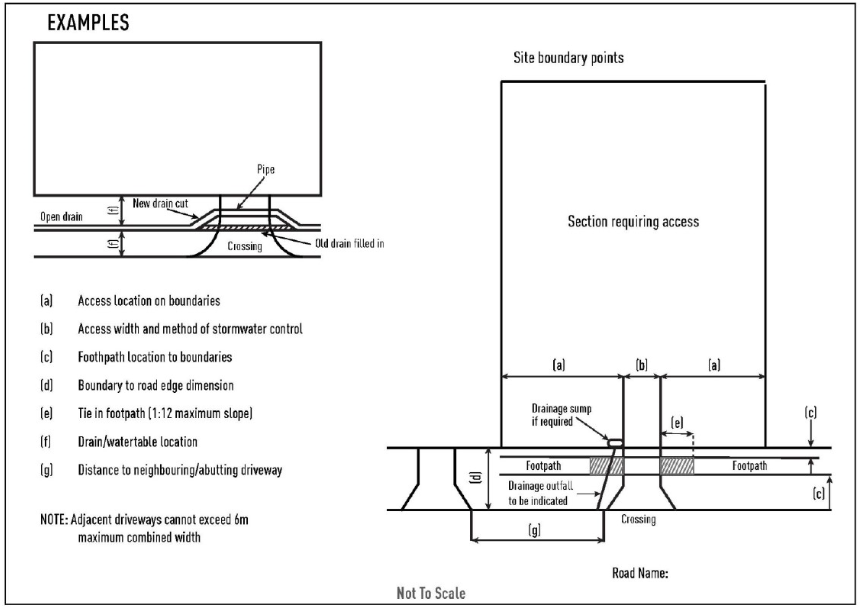 Urban (S05)Rural (S06) Sealed with kerb & channelSealed with no kerb & channelSealed with no kerb & channelMetalled (only applicable to unsealed roads)Metalled (only applicable to unsealed roads)Metalled (only applicable to unsealed roads)Metalled (only applicable to unsealed roads)Metalled (only applicable to unsealed roads)Metalled (only applicable to unsealed roads)Metalled (only applicable to unsealed roads)ResidentialCommercialOther (please specify)Site Locality Plan (please refer to example below for required dimensions)Road name:Property Description:Receipt numberDate: